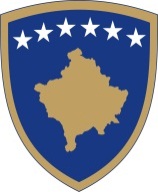 Republika e KosovësRepublika Kosova-Republic of KosovoQeveria -Vlada – GovernmentMinistria e Bujqësisë, Pylltarisë dhe Zhvillimit Rural / Ministarstvo Poljoprivrede,Šumarstva i Ruralnog Razvoja / Ministry of Agriculture, Forestry And Rural DevelopmentAgjencia për Zhvillimin e Bujqësisë /Agencija za Razvoj Poloprivrede /AgricultureDevelopment AgencyBazuar në nevojën për sigurimin e hapësirave për Zyra Regjionale të Agjencisë për Zhvillimin e Bujqësisë, pas skadimit të kontratave me zyret në shfrytëzim, ndonëse me qëllim të sigurimit të kushteve për punë dhe zhvillim të aktiviteteve të zyrtarëve regjional të AZHB-së, pas pamundësisë për sigurimin e hapësirave publike edhe përkundër një numri të madh të kërkesave në MAP dhe Komuna, AZHB më datën:21.12.2023 bënë këtë:SHPALLJE PUBLIKE PËR ZYREN REGJIONALE -PRIZREN  AZHB bënë ftesë publike për palët e interesuara për dorëzimin e ofertave për dhënjen me qira të objektit  për :Zyrën  Regjionale të AZHB-së në  komunën e Prizrenit: Kriteret për ofertuesit :Hapësira e objektit të jetë nga 90 deri 100 m²;Parking të sigurtë për 4 automjete zyrtare;Objekti të ketë rrjet interneti;Ofertuesi të jetë pronar i objektit;Të ketë qasje të lehtë për kyqje në rrugë kryesore.Ofertat të cilat janë me çmimin me të lirë dhe të përshtatshëm për kryerjen e punëve të zyrtareve regjional do të përzgjidhën.Ofertat dhe dokumentet pranohen gjatë periudhës sa është e hapur shpallja publike, nga data  22.12.2023– 28.12.2023 për  5 (pesë) ditë.Të gjitha ofertat e ofertuesve duhet të dorëzohen në Zyrën e Arkivës së AZHB-së kati i 9 –të zyra nr 9/6.Agjencia për Zhvillimin e BujqësisëMinistria e Bujqësisë, Pylltarisë dhe Zhvillimit RuralRr. “Ukshin Hoti” , Nr. 120 , 10000 Prishtinë, Kosovë,Web:  www.azhb-ks.net